ИЗБИРАТЕЛЬНАЯ КОМИССИЯ БЕрЁЗОВСКОГО сельского поселения ГАЛИЧСКОГО муниципального района  Костромской областиПОСТАНОВЛЕНИЕот  18 августа 2016 года                                                                                                                                                                          № 33Об  отложении дня голосования на выборах главы Берёзовского сельского поселения Галичского муниципального района Костромской области     В связи с тем, что ко дню голосования 18 сентября 2016 года в едином избирательном округе, образованном на территории Берёзовского сельского поселения Галичского муниципального района Костромской области, зарегистрирован один кандидат, на основании пункта 33 статьи 38  Федерального закона от 12 июня 2002 года № 67 – ФЗ «Об основных гарантиях избирательных прав и права на участие в референдуме граждан Российской Федерации», части шестой статьи 88 Избирательного кодекса Костромской области от 30 декабря . № 39 – ЗКО, избирательная комиссия Берёзовского сельского поселения Галичского муниципального района Костромской области постановила:1. Отложить день голосования на выборах главы Берёзовского сельского поселения Галичского муниципального района Костромской области для дополнительного выдвижения  кандидатов и осуществления последующих избирательных действий.2. Установить день голосования на выборах главы Берёзовского сельского поселения Галичского муниципального района Костромской области 13 ноября  2016 года.3. Опубликовать настоящее решение в информационном бюллетене «Районный вестник»  и  разместить  в сети «Интернет» на странице территориальной избирательной комиссии Галичского района Костромской области, находящейся на сайте администрации Галичского муниципального района Костромской области.                4. Настоящее решение вступает в силу со дня официального опубликования.5. Выдвижение  кандидатов  начинается с 8 сентября  2016 года.Председатель избирательной комиссии  Н.Н.РумянцеваСекретарь избирательной комиссии	 И.А.ХмыловаИздается с июня 2007 годаИНФОРМАЦИОННЫЙ  БЮЛЛЕТЕНЬ________________________________________________________                                                                           Выходит 1 раз в месяц   БесплатноИНФОРМАЦИОННЫЙ  БЮЛЛЕТЕНЬ________________________________________________________                                                                           Выходит 1 раз в месяц   БесплатноУчредители: Собрание депутатов  Галичского муниципального района,                                Администрация  Галичского муниципального   районаУчредители: Собрание депутатов  Галичского муниципального района,                                Администрация  Галичского муниципального   района             № 25 (443)18 августа  2016 годаСЕГОДНЯ   В  НОМЕРЕ:СЕГОДНЯ   В  НОМЕРЕ:Постановление  избирательной комиссии Берёзовского сельского поселения Галичского муниципального района  Постановление  избирательной комиссии Берёзовского сельского поселения Галичского муниципального района  Постановление  избирательной комиссии Берёзовского сельского поселения Галичского муниципального района   №33 от 18.08.2016 г. Об  отложении дня голосования на выборах главы Берёзовского сельского поселения Галичского муниципального района Костромской области Об  отложении дня голосования на выборах главы Берёзовского сельского поселения Галичского муниципального района Костромской областиИздатель: Администрация Галичского муниципального районаНабор, верстка и  печать  выполнены  в администрации Галичскогомуниципального района                       АДРЕС:     157201   Костромская область,   г. Галич, пл. Революции, 23 «а»                   ТЕЛЕФОНЫ:   Собрание депутатов – 2-26-06   Управляющий делами –    2-21-04   Приемная – 2-21-34 ТИРАЖ:  50  экз.  ОБЪЕМ:  1  лист А4    Номер подписан 18 августа .Издатель: Администрация Галичского муниципального районаНабор, верстка и  печать  выполнены  в администрации Галичскогомуниципального района                       АДРЕС:     157201   Костромская область,   г. Галич, пл. Революции, 23 «а»                   ТЕЛЕФОНЫ:   Собрание депутатов – 2-26-06   Управляющий делами –    2-21-04   Приемная – 2-21-34Ответственный за выпуск:  С.В.Розова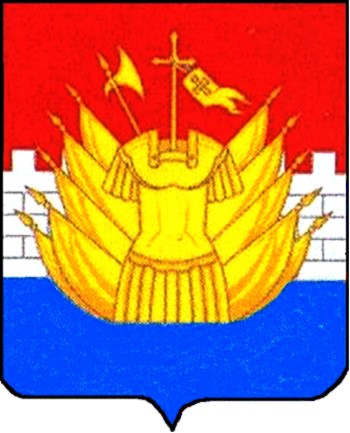 